KLASA: UP/I-350-05/19-03/7URBROJ: 2170/1-03-01/12-19-5Rijeka, 5. srpnja 2019.Primorsko-goranska županija, Upravni odjel za prostorno uređenje, graditeljstvo i zaštitu okoliša, prema članku 141. stavak 2. Zakona o prostornom uređenju (''Narodne novine'' broj 153/13, 65/17, 114/18), a u vezi s odredbom članka 62. stavka 1. Zakona o prostornom uređenju („Narodne novine“ br. 39/19), u postupku izdavanja lokacijske dozvole, povodom zahtjeva Božidara Skračića iz Rijeke, Rastočine 7 (OIB: 20043480570), zastupanog po društvu „URSI“ d.o.o. iz Rijeke, Braće Cetina 15,P O Z I V Astranke u postupku izdavanja lokacijske dozvole za gradnju višeobiteljske samostojeće kuće na k.č. 7495/1, k.o. Kastav, (nastala od dijela k.č. 7488, 7490, 7491, 7492/2, 7493, 7494, 7495, sve k.o. Kastav), investitora Božidara Skračića iz Rijeke, Rastočine 7, zastupanog po društvu „URSI“ d.o.o. iz Rijeke, Braće Cetina 15, na uvid u spis predmeta radi izjašnjenja. Uvid u spis predmeta može izvršiti osoba koja dokaže da ima svojstvo stranke u postupku izdavanja lokacijske dozvole, osobno ili putem opunomoćenika,dana 1. kolovoza 2019. godine u prostorijama ovog Upravnog odjela, u Rijeci, Riva 10, I. kat, soba 115, u vremenu od 830-1100.Stranke u postupku izdavanja lokacijske dozvole su podnositelj zahtjeva, vlasnik nekretnine za koju se izdaje lokacijska dozvola i nositelj drugih stvarnih prava na toj nekretnini, te vlasnik i nositelj drugih stvarnih prava na nekretnini koja neposredno graniči s nekretninom za koju se izdaje lokacijska dozvola.Lokacijska dozvola može se izdati i ako se stranke ne odazovu pozivu.DOSTAVITI:Oglasna ploča - 8 danaMrežne stranice upravnog tijelaGrađevna česticaSpis, ovdje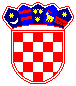 REPUBLIKA HRVATSKA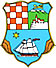 PRIMORSKO-GORANSKA ŽUPANIJAUPRAVNI ODJEL ZA PROSTORNO UREĐENJE,  GRADITELJSTVO I ZAŠTITU OKOLIŠA